 Cheddleton Parish Council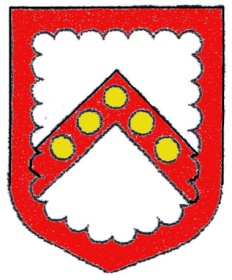 Clerk:   Ms. L. J. Eyre                                  Telephone:  01538 385223  34, The Walks, Leek, Staffs, ST13 8BY.      Email: louise.eyre.cheddletonpc@sky.com14th. July 2021.Dear Sir/Madam,The next meeting of the Parish Council will be held in Cheddleton Community Centre, Main Hall, Cheddleton on Tuesday, 20th. July 2021 starting at 7.30pm. Due to Covid restrictions being lifted but to remain safe can any members of the public/press please contact the Clerk prior to the meeting to register your attendance.Yours sincerely,Ms. L. J. Eyre,Parish Clerk.AGENDAApologies.Co-option of New Councillors for 4 vacancies - 3 Cheddleton Ward & 1 Southlowe Ward.Co-opted Councillors to sign Declaration of Acceptance of Office.Additional Committee Members for various Committees.Declarations of Interest. Members’ Sec. 33 Dispensation Requests.Announcements - 3 Planning Applications. Defibrillator Donation. Event - Pride in Cheddleton Himalayan Balsam Pull - Sunday, 25/7/2021 11am. CPRE Raffle Donations.Public Question Time.Minutes of the Meeting 15th. June 2021.Matters arising therefrom.Ground Maintenance Issues/Handyman Works/Building Works.Update Basford Bridge Lane Bridges/CCTV.Policy & Procedure for Co-opting a New Councillor.Quote for 4 New Recycled Benches.Broken Fence on Land by Railway Line - Cheddleton.SMDC Lengthsman’s scheme 2020/21 & 2021/22.Quotes for Community Centre Mobile Structural Survey. Update Well on Well Meadow, Wetley Rocks.Update on Roundabout A520/Bones Lane Cheddleton.Footpath Obstruction on Footpath 70 - Cheddleton.Update on Basford Green, Cheddleton - Road/Verge Damage.SLCC National Conference 13th & 14th October 2021.Update on New Council Website.Update on renovations in Craft Centre, Cheddleton.Proposed Allotments Wetley Rocks, Mill Lane.Speed Camera/Sign - A520, Leek Road, Wetley Rocks.Non-consecrated Area in St. Edwards Lawn Cemetery.Reports of Committees and Outside Bodies: -Cheddleton Playing Field Committee.Wetley Rocks/Toll Bar Playing Field Committee.Finance Committee (Confidential).Planning & Amenities Committee.Burial Ground Committee.Reports of Outside Bodies - SMDC Committees, SLCC Staffordshire Branch Meeting SLCC Leadership in Action Conference.Accounts.Payment of the August 2021 Accounts.Correspondence: -SMD/2020/0389 - 81 Heath Avenue, Cellarhead – Extend up above the garage/vanity to a 2-storey extension extending the hipped roof over providing an additional bedroom and an additional bathroom. Rear single storey extension for a kitchen/diner and a downstairs WC. No Objection - Approved 2/7/2021.SMD/2021/0294 - Garden Villa, East Drive, Cheddleton - Change of use from residential dwelling to children’s day nursery and change of use from children’s day nursery to residential dwelling. No Objection - Approved 2/7/2021SMD/2021/0139 - Rownall View, Rownall Road, Wetley Rocks - Retrospective application for the erection of a timber frame, stable block containing 3 single stables, and a small equipment store (tack room), with a hay and fodder store. Object most Strongly - Approved 7/7/2021Amey Report 4235816 & 4247571 - Damage Tactile Pavement, Cellarhead Road, Cellarhead.Amey Report 4245263 - Hedge overhanging pavement - A520 near to Churnet Bridge, Cheddleton/ Paula Lees SCC/ Anne James Owner.Amey Report 4243877 - Leek Road, Wetley Rocks 50mph speed sign - Completed 12/7/21.SMDC Planning Enforcement Footpath Jenny’s Way - Cheddleton Playing Field.Wetley Moor Consultative Panel.Advance Proteins Liaison Group Meeting Friday 10th. September 2021.Footpath Modification application LE617G to add from Hollow Lane to Footpath IR/2248.HS2 Consultation.Amey Report 4247563 - Grid Damage - Spring Cottage, Leek Road, Wetley Rocks.Fields in Trust - Green Spaces for Good.SMDC Regeneration/ Electoral Role Amendments.Staffordshire County Council - Newsletter/ Flood Risk Management Team/ Definitive Map/ Loneliness.Public Sector Deposit Fund update.Action Fraud Alerts.Report of Fly Tipping - Table Top Picnic Area, Tompkin Lane.Public Question Time.Confidential Item - Job Evaluation - Parish Clerk/RFO Position – Salary Review.Planning ApplicationsSMD/2021/0437 - Esterchem Ltd, Brooklands Way, Leekbrook - Proposed storage building.SMD/2021/0402 - Hollywell Cottage, Huntley Road, Denford - Lawful development certificate for a proposed detached oak garage.SMD/2021/0436 - The Barn, Ringe Hay Farm, Basford Green Road, Basford - Erection of side extension to provide kitchen extension.